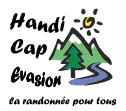 Pour partager des randos entre personnes handicapées et valides, découvrir la joëlette (fauteuil adapté à la randonnée), contactez nous !21 JANVIER : CHAPIAS, gras de LABEAUMEContact : Fanny 06 72 56 09 32    safran@no-log.org                  Lionel  06 42 43 87 76     lionel.gros@my.com18 FEVRIER : La FORESTIERE avec participation de 8€/personneContact : Monique  06 77 47 74 43    monique.gaultier07150@yahoo.fr10/11/MARS :trail à st Paul  participation trail 10 kms+stand initiation/découverteContact : Lionel  06 42 43 87 76    lionel.gros@my.com6 AVRIL présentation HCE collège Pont st esprit30 AVRIL initiation à la blache? AVRIL :  balazuc + vieil audon venez découvrir le vieux village de Balazuc et le village restauré du vieil audon au travers d’une randonnée à la journée.Contact : Marie Hélène  06 13 88 11 91      mariehelene.rutten@sfr.fr 19/20/21 MAI : 30 ans de hce le mont mézencContact : Monique 06 77 47 74 43     monique.gaultier07150@yahoo.frJUIN : Fête de la transhumance : date selon endroitContact : Annie 06 27 88 62 73      annie.jaffro@gmail,comJUILLET + AOUT : VACANCES16 SEPTEMBRE :  le chemin du facteur (brahic)Contact : Yves Colomb 06 51 63 92 02 /  09 88 28 38 92     yves.colomb@nordnet.fr Très probablement le 07 OCTOBRE : castagnade à st André LachampContact :  pascal 04 75 94 29 58     masselot.pascal@sfr.fr04 NOVEMBRE : rando dans les grads de st GermainContact : pascal 04 75 94 29 58    masselot.pascal@sfr.fr09 DECEMBRE : rando sur LABASTIDE DE VIRACContact : Anne marie 06 75 42 89 22 / 04 66 39 11 22     mas.imperiale@wanadoo.fr                 Monique 06 77 47 74 43     monique.gaultier07150@yahoo.fr